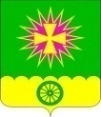 АДМИНИСТРАЦИЯ Нововеличковского сельского поселения ДИНСКОГО райОНАПОСТАНОВЛЕНИЕот 03.05.2018							                               № 100станица НововеличковскаяО мерах по подготовке к бесперебойной и безаварийной работе системы водоснабжения Нововеличковского сельского поселения Динского района в 2018 годуВо исполнение постановления администрации муниципального образования Динской район от 13.04.2018 № 642 «О мерах по подготовке к бесперебойной и безаварийной работе систем водоснабжения и канализования  муниципального образования Динской район в 2018 году», в целях обеспечения бесперебойной и безаварийной работы объектов коммунального водоснабжения и канализации в 2018 году, а также предотвращения возникновения опасной санитарно-эпидемиологической обстановки на территории Нововеличковского сельского поселения Динского района в 2018 году, п о с т а н о в л я ю:Рекомендовать МУП ЖКХ «Нововеличковское» (Авишов):организовать обследование систем водоснабжения, разработать и утвердить комплексный план мероприятий по подготовке систем водоснабжения к работе в 2018 году. О результатах проделанной работы доложить в отдел ЖКХ, малого и среднего бизнеса администрации Нововеличковского сельского поселения в срок до 15.05.2018 года;организовать выполнение мероприятий, направленных на снижение неучтенных расходов (потерь) воды в водопроводных сетях Нововеличковского сельского поселения и принять меры по их реализации за счет производственных и инвестиционных программ;обеспечить приборный учет потребления холодной воды во всех муниципальных организациях бюджетной сферы, обеспечить выполнение программ по установке приборов учета холодной воды на вводах систем многоквартирных домов;организовать выполнение мероприятий по охране источников питьевого водоснабжения от загрязнения и утвержденных санитарно-технических мероприятий во втором и третьем поясах зон санитарной охраны на всех водозаборах;организовать проведение мероприятий, связанных с обеспечением постоянного обеззараживания питьевой воды, подаваемой населению, очищенных сточных вод на очистных сооружениях канализации, и создать для этих целей необходимый запас дезинфицирующих средств;принять меры к недопущению подачи питьевой воды населению от объектов систем водоснабжения без лабораторного контроля ее качества;принять меры по укреплению антитеррористической защиты объектов системы водоснабжения Нововеличковского сельского поселения;организовать работу постоянно действующих аварийно-оперативных бригад с наличием специальной техники и материалов для своевременного предупреждения, и ликвидации чрезвычайных ситуаций и последствий аварий на объектах водоснабжения. О принятых мерах сообщить в отдел ЖКХ, малого и среднего бизнеса администрации Нововеличковского сельского поселения до 01 июля 2018 года;представить в отдел ЖКХ, малого и среднего бизнеса администрации Нововеличковского сельского поселения:-информацию о ходе выполнения мероприятий по подготовке систем водоснабжения к работе в 2018 году согласно приложению № 6 к настоящему постановлению до 01 мая, 01 июля, 01 сентября, 01 ноября и итоговую информацию до 10 декабря текущего года;-заполненных форм о выполнении мероприятий по приведению систем водоснабжения в надлежащее санитарно-техническое состояние указанных в приложениях № 1, № 2, № 4 к настоящему постановлению за отчетный период, начиная с 01 января 2018 года до 10 апреля, 10 июня,                10 сентября, 10 ноября и итоговую информацию за 2018 год до 10 декабря 2018 года;10) организовать работу по замене 5% сетей водоснабжения.2. Контроль за выполнением настоящего постановления возложить на начальника отдела ЖКХ, малого и среднего бизнеса администрации Нововеличковского сельского поселения В.В.Токаренко. Постановление вступает в силу со дня его подписания.Глава администрации Нововеличковского сельского поселения                                                                                С.М. Кова